Informationen zum Autor:Aufgabe 1:Hören Sie den Text und markieren Sie die richtigen Aussagen :http://deutschlich.wordpress.com/2009/03/27/wer-ist-erich-kastner/Aufgabe 2:Beantworten Sie die Fragen:Wer war Erich Kästner?Welche Bücher hat er geschrieben?Worüber schrieb Erich Kästner in seinen Büchern?Für wen schrieb Erich Kästner seine Bücher?Was sehen Sie auf dem Unschlag des Buches «Mein Onkel Franz»?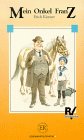 Arbeitsblatt 1: S. 5-6 (Kapitel 1:  Die Kästners und die Augustins) Merken Sie sich neue Wörter, vergleichen Sie sie mit den englischen Übersetzungen:Beantworten Sie die Fragen zum Text:Wo liegt Sachsen? Wer von Kästners Vorfahren (d.h. Großelten, Urgroßelten) kommt aus Sachsen? Über wen erzählt Kästner? Von wem weiß er nur wenig? Warum weiß er mehr über seine Vorfahren mütterlicherseits? Was sehen Sie auf diesen Bildern?Die Vergangenheit “Mein Onkel Franz” ist eine Geschichte über die Vergangenheit. Um die Geschichte zu lesen, müssen Sie sich an die Vergangenheitsformen der Verben erinnern. Sie kennen diese verben im Päsens. Zur Hilfe haben Sie diese Liste der Verben. Vergleichen Sie die Verben mit ihren Äquivalenten aus dem Englischen! Fügen Sie die russische Übersetzung hinzu!Kapitel 1 - Verben (in der Reihenfolge im Inhalt) Kapitel 2 (nur sterke und unregelmäβige Verben) 3. Arbeitsblatt 2: S. 7-10 Kapitel 2: Die kleine Ida und ihre Brüder [bis “und immer wieder Junge kriegen”] 1. Wo hat Kästners Mutter ihre Kindheit verbracht:   in einer Stadt oder  auf dem Lande? 2. Was gehört zu einem Bauernhaus? Was sehen Sie im Bild?    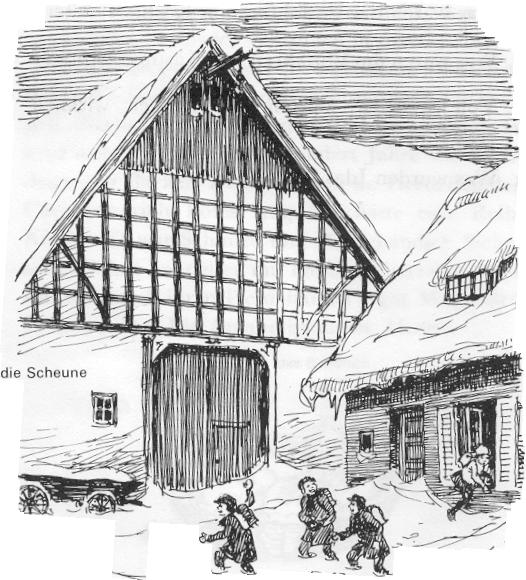 3. Was erfahren wir über die Schule von Kästners Mutter? 4. Wie heißen die 3 Fächer (чтение, письмо, арифметика)auf Deutsch? 5. Wie ist man zur Schule gekommen?  Mit dem Schulbus? 6. Wie war das Wetter im Winter auf dem Lande? 7. Wie war Ida als Schülerin?  und ihre Brüder? 8. Kästners Onkel waren Pferdehändler.  Womit handelten sie als Kinder? 9. Menschen essen und Tiere fressen.  Was fressen Kaninchen gerne? 4. Arbeitsblatt 3: S. 10-13 Kapitel 2: Die kleine Ida und ihre Brüder [Fortsetzung] Vokabelhilfe: 
Sehen Sie auf das Bild und beantworten Sie die Fragen:
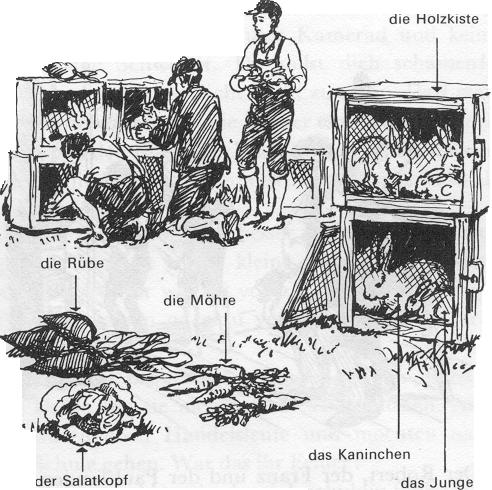 1.    Warum haben die Brüder so viele Kaninchen? Was machen sie mit den Kaninchen? 2.    Wie findet der Vater das Kaninchengeschäft der Brüder? Ist er stolz auf seine Söhne?3.    Wer von den 4 Geschwistern erzählt dem Vater alles über das Kaninchengeschäft? 4.    Wie löst der Vater das Problem? Beschreiben Sie das Bild! 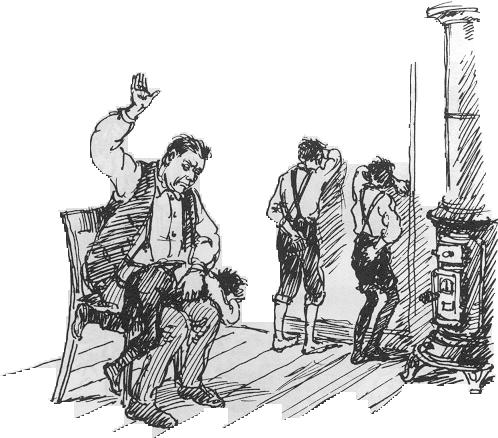 5.    Wortspiel: Eine Unterhaltung ist eine Konversation, ein Gespräch. Was für eine Unterhaltung haben die Brüder mit Ida? Was ist das Resultat von dieser "Unterhaltung"? 6.    Was sind die 2 Perspektiven zu dem Problem? 7.    Seite 12-13: Suchen Sie den deutschen Satz im Text für diese englischen/russischen Sätze: a. Should you lie to your parents, just because your brothers want you to?/Стали бы Вы обманывать родителей только потому, что этого хотели бы Ваши братья? b. If my grandfather had paid better attention to his sons, he wouldn't have had to interrogate little Ida./Если бы дедушка больше внимания уделял своим сыновьям, ему бы не пришлось допрашивать маленькую Иду.8.    Kästner fragt: Wer hatte Recht? Wer nicht? und War das ein Fehler? 
     Äuβern Sie Ihre Meinung, führen Sie 3 Argumente an.(Seite 13a. 5. Arbeitsblatt 4: S. 14-18 Kapitel 3: Die ehemaligen Kaninchenhändler Verben (Fortsetzung) Fragen: 1.  Was für einen Beruf haben die Brüder zuerst? 2. Warum werden sie nicht sofort Pferdehändler? 3.  Wie war das Geschäft von den Brüdern? Notieren Sie Informationen aus dem Text und beschreiben Sie ihr Leben als Fleischer. 4.  Was fressen Pferde? 5.  Was erfahren (learn/узнавать) wir über Onkel Pauls Familie? 6.  Wie erklärt Kästner, warum die Brüder nur an den Handel denken? 7.  Wofür gab es Zeit? Wofür gab es keine Zeit? 8.  Wie viele Stunden hat der Tag? Wie viele Stunden brauchten die Onkel, wenn sie auch Zeit für die Familie haben sollten? 9.  Wer stirbt? Wie beschreibt Kästner das Begräbnis? 10.  Was meinen Sie? Ist Kästner kritisch oder verständnisvoll, wenn er Onkel Franz und Onkel Paul beschreibt? Spracharbeit. Nebensätze im Kapitel 8 . Ergänzen Sie die Sätze mit:dass (that/что); wenn (when/когда,усли); obwohl (although/хотя); weil (because/потому что) Im Winter lag der Schnee manchmal so hoch, _________ man die Haustür nicht öffnen konnte! Darf man die Eltern belügen, ____________ die Brüder es so wollen? Ein Vater hat für seine Familie zu wenig Zeit, ___________ er Geld verdienen muss. Die Brüder wurden nicht gleich Pferdehändler, ____________ sie alles über Pferde wussten. _________ sie Pferdehändler werden wollten, brauchten sie Geld. ________ sie auf dem richtigen Weg waren, wussten sie noch nicht. Der Vater wusste, __________ er bald sterben sollte. 6.Arbeitsblatt 5: S. 19-23 Kapitel 4: Das Pferdehotel 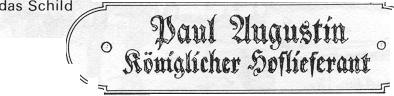 Vokabeln edel - fein, noble/благородный, элитныйder Abdecker – undertaker/живодёрня 
königlich - der König – king/король   hätte werden können - could have become/мог бы стать 
Lieferant – supplier/поставщикnäher - closer /ближеVergleichen Sie Onkel Paul und Onkel Franz.  Was steht im Text über sie und ihre Geschäfte?2. Bei wem war der kleine Erich lieber? 3. Wie war der Onkel Franz?  Was für ein Mensch war er? 4. Wie heißen die Pferdesorten?  Wo kommen die Pferde her?                  der Huf     das Halfter 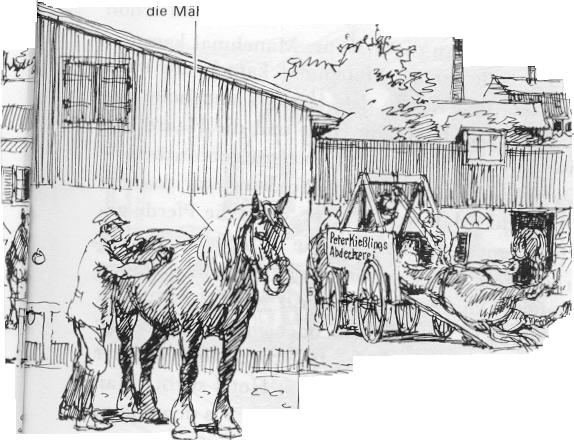 5. Wie heißen die Arbeiter, die den Pferden Futter und Wasser bringen?  Wie heißt der Arbeiter aus Dänemark und was machte er mit den Pferden? 6. Mit welchem Körperteil macht das Pferd folgendes: Lärm machen: _________________________ die Fliegen peitschen: ___________________________ Erich still ansehen: _____________________________ drehen/ nicken / schütteln: ____________________________ 7. Was für Krankheiten kann ein Pferd haben?   Was kann mit den Pferden passieren? 8. Warum heißt dieses Kapitel “das Pferdehotel”? 7.Arbeitsblatt 6: S. 24-27 Kapitel 5: Onkel Franz und Tante Lina Vokabeln: 
ungemütlich: nicht besonders schön, not cozy & homey /неуютно
bestimmen: to decide, to determine /определять
hätte gesagt: would have / сказал бы
wäre: would be /стал бы
Buch führen: accounting /вести книгу расходов
einzig: single /одинNeue Verben in der Vergangenheit: Fragen: 
Ist die Wohnung gemütlich? 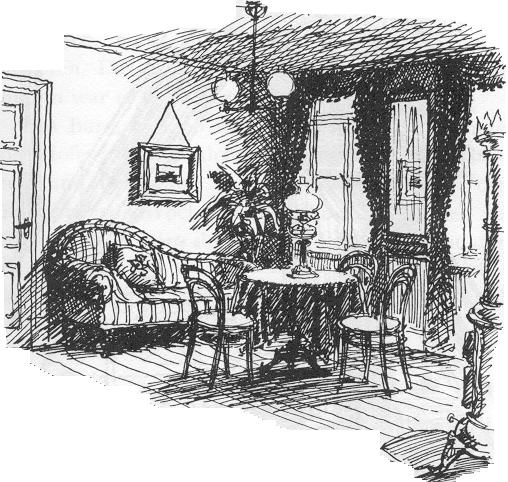 1. Wer wohnt in der Wohnung? 2. Was macht ein Dienstmädchen? 3. Wie hilft Tante Lina Onkel Franz? 4. Wie ist Tante Lina? Was für eine Frau ist sie? 5. Wie ist Tante Lina mit Onkel Franz? Wie behandelt (treat/обращается) er sie? 6. Beschreiben Sie, was Tante Lina im Büro macht: 7. Was macht Onkel Franz in Flensburg? 8. Opinion/Ihre Meinung: Was meinen Sie? Findet Kästner die traditionelle, konventionelle Familie gut und richtig?  Oder wäre er für eine Modernisierung der Familie? Richtig FalschErich Kästner wurde am 23. Februar 1898 in Dresden geboren.Er hat Germanistik und Philosophie studiert.Kästners erster Kinderroman heißt „Pünktchen und Anton“.Die Bücherverbrennung findet am 10. Mai 1933 auf dem Opernplatz in Dresden statt.Erich Kästner flieht nach der Bücherverbrennung aus Deutschland.Er veröffentlicht unter verschiedenen Pseudonymen.Kästner flieht nach Amerika, als es gefährlich wird.Kästner zeigt starkes Interesse an Politik.Er ist 76 Jahre alt geworden.Erich Kästner stirbt in Deutschland.die Erzählung ----- erzählen  
[story]  [to tell a story] – история, рассказывать историюEine Strafe ---- bestraft werden 
[punishment] -- [to be punished]-наказание/штраф, наказывать________________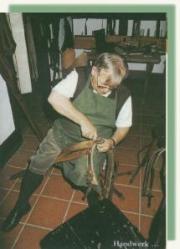 Dieser Mann ist ein Handwerker und arbeitet mit Leder.   Wie heißt sein Beruf? Was war Kästners Vater von Beruf?Was für ein Tier ist das?  ein Hund, eine Katze, ein Pferd? Wie heißen die Menschen, die beruflich mit diesem Tier handeln?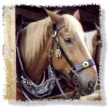 Wie hieß Kästners Mutter mit Geburtsnamen?____________________Welche Berufe hatten die Augustins?______________________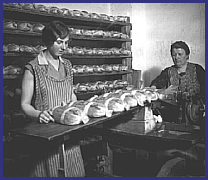 Ist die Familie noch Bäcker von Beruf? lebenlebtehat gelebtto liveжитьtreffentrafhat getroffento meetsterbenstarbist gestorbento dielernenlerntehat gelerntto learnwerdenwurdeist gewordento becomeliegenlaghat gelegento lieлежатьes gibt es gabes hat gegebenthere is/there aresitzensaßhat gesessento sitmüssenmusstehat gemusstto have tofrierenfrorhat gefrorento freezeankommenkam..an ist angekommento arrivegehengingist gegangen to gowissenwusstehat gewusstto knowdenkendachtehat gedachtto thinkkönnenkonntehat gekonntto be able totuntathat getanto dofindenfandhat gefundento findbleibenbliebist gebliebento remainhelfenhalfhat geholfento helpsich unterhaltensich 
unterhielthat sich unterhaltento have a conversationverschwindenverschwandist verschwunden to disappearseinwarist gewesento bestolz sein aufblaue Flecke        hätten lieber        ordentlich klatschenRecht haben        to be proud of... bruiseswould have preferred proper here: to snitchto be rightгордитьсяFür IdaFür die Brüderder Vaterdie BrüderIda: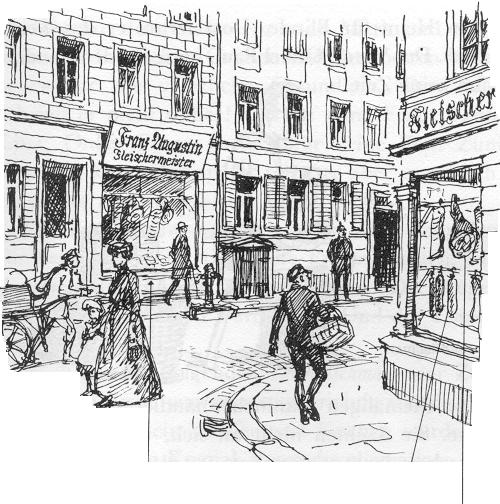 
das Hechtviertel, wo Erich als Kind spielte 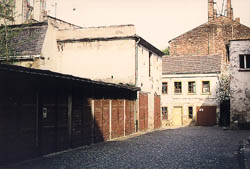 Vokabeln Ehemalig: früher; jetzt nicht mehr; former /раньше
weiter*gehen: to continue/продолжаться 
Gegenüber:across from /напротив
die Waren: was man verkauft; wares/товары 
das Korn: grain /зерно
das Begräbnis; begraben werden: burial, to be buried/похороны, погребение, быть похороненнымan*fangen 
bringen 
stehen 
sehen 
essen 
beten 
ziehenfing...an 
brachte 
stand 
sah 
aß 
bat 
zoghat angefangen 
hat gebracht 
hat gestanden 
hat gesehen 
hat gegessen 
hat gebeten  
hat gezogento begin 
to bring 
to stand 
to see  
to eat 
to ask (request) to pull начинать/ся  Onkel Paul:                                         Onkel Franz:  Name des Pferdes:              Ort: WaschenHaltenSpringenverlierenWusch hieltsprangverlorhat gewaschenhat gehaltenist gesprungenhat verlorento wash to keepto jumpto loseмыть, стирать